COLEGIO EMILIA RIQUELME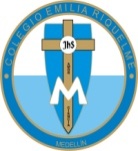 DOCENTE: ALEXANDRA OCAMPO LONDOÑOÁREA: CIENCIAS NATURALES GRADO: DÉCIMOTERCER PERIODO“Dios quiere que conozcamos nuestra pequeñez y acudamos a él” M.E.RACTIVIDADES (julio 6 –10)Buenos días queridas estudiantes, deseo que se encuentren muy bien al igual que cada una de sus familias. El lunes tendremos clase virtual por zoom. Explicaré la nomenclatura tradicional de óxidos y los tres sistemas de nomenclatura de hidróxidos.El enlace para acceder a Zoom, se los compartiré al grupo de WhatsApp.Cualquier inquietud, me pueden escribir a al WhatsApp: 3022249009 o al correo electrónico alexandra@campus.com.co.¡Gracias!Feliz y bendecido resto de día